Materiál na rokovanieMestského zastupiteľstva rady v Novákoch- Rozdelenie finančných prostriedkov pre voľnočasové aktivity na rok 2017Návrh na uznesenie:Mestské zastupiteľstvo berie na vedomie návrh na prerozdelenie finančných prostriedkov pre voľnočasové aktivity a schvaľuje prerozdelenie finančných prostriedkov pre voľnočasové aktivity:___________________________________________________________________________Dôvodová správaRozdelenie finančných prostriedkov pre voľnočasové aktivity bolo prerokované na zasadnutí komisie kultúry a vzdelávania, dňa 22. 11. 2016.- návrh zmluvy o dielo – monografia mesta NovákyNávrh na uznesenie:Mestské zastupiteľstvo berie na vedomie návrh zmluvy o dielo na vytvorenie a dodanie textov do monografie mesta Nováky a schvaľuje zmluvu o dielo na vytvorenie a dodanie textov do monografie.___________________________________________________________________________Dôvodová správaNávrh zmluvy na vypracovanie monografie bol prerokovaný na zasadnutí komisie kultúry a vzdelávania, dňa 22. 11. 2016.Zmluva o dielo č.  ......uzatvorená podľa § 91 zákona č. 185/2015 Z. z. Autorský zákon a podľa § 631 až 643 Občianskeho zákonníka a licenčná zmluva uzatvorená  podľa § 65 a nasl. zákona č. 185/2015 Z. z. Autorský zákonČlánok I.Zmluvné strany       Objednávateľ(nadobúdateľ): Mesto Nováky 	Sídlo: Námestie SNP 349/10, 972 71  Nováky	Zastúpený: RNDr. Danielom  Danišom	IBAN:	BIC:IČO: 00318361   	DIČ: 2021211775       Autor:  Adresa:Rodné číslo:Číslo OP:IBAN:BIC:						Článok II.Predmet zmluvy2.1	Predmetom zmluvy je vytvorenie a dodanie textov do monografie mesta Nováky.2.2	Autor sa zaväzuje vytvoriť dielo tak, aby neobsahovalo žiadne skutočnosti, ktoré môžu bezprávneho dôvodu zasiahnuť do práv a právom chránených záujmov iných alebo by mohli byť v rozpore s dobrými mravmi, pravidlami obchodnej súťaže alebo považované za neslušné.2.3	Autor vyhlasuje, že predmet tejto zmluvy vytvorí tak, aby nemalo žiadne právne chyby, predovšetkým , aby sa naň neviazali žiadne práva iných autorov.Článok III.Čas, miesto, spôsob plnenia3.1	Autor sa zaväzuje odovzdať dielo v zmysle článku II tejto zmluvy 1 exemplár v písomnej podobe  a 1 exemplár na elektronickom pamäťovom médiu vo formáte microsoft word k ďalšiemu spracovaniu v mieste Mestského úradu Nováky pán/pani ..............................v termíne najneskôr do ........3.2 	Pre dodržanie doby plnenia zo strany autora je nevyhnutné poskytovanie riadnej a včasnej súčinnosti objednávateľa za podmienok stanovených v tejto zmluve.3.3	Po dobu omeškania objednávateľa s poskytnutím súčinnosti podľa predchádzajúceho odseku nie je autor v omeškaní s plnením svojho záväzku.3.4	Dielo sa považuje za dodané, ak je urobené písomné protokolárne odovzdanie a prevzatie zmluvnými stranami. Prevzatie predmetu diela alebo jeho časti môže byť odmietnuté pre nedostatky diela a to až do ich odstránenia v primeranej  lehote , ktorú určí objednávateľ autorovi. Objednávateľ je povinný nedostatky predmetu zmluvy bez zbytočného odkladu po ich zistení oznámiť autorovi písomnou formou.Článok IV.Práva a povinnosti autora4.1	Autor sa zaväzuje vytvoriť dielo osobne  v plnom rozsahu a v považovanej kvalite a dodržiavať dohodnuté podmienky.4.2	Autor sa zaväzuje dodržať dohodnuté termíny a odovzdať dielo/a objednávateľovi tak, aby bol splnený účel vytvorenia diela.4.3	Autor je povinný bez zbytočného odkladu upozorniť objednávateľa na nevhodnú povahu alebo chybu vecí, podkladov alebo pokynov daných mu objednávateľom na realizáciu diela, ak autor mohol túto nevhodnosť zistiť pri vynaložení odbornej spôsobilosti.4.4	Autor sa zaväzuje zachovávať mlčanlivosť o všetkých skutočnostiach, ktoré sa dozvedel pri vykonávaní svojej činnosti pre objednávateľa v súvislosti s plnením tejto zmluvy.4.5	Autor zodpovedá za chyby, ktoré má predmet zmluvy v okamihu odovzdávania predmetu zmluvy objednávateľovi a za chyby predmetu zmluvy, ktoré sa vyskytnú po prevzatí predmetu zmluvy v záručnej dobe.Článok  V.Práva a povinnosti objednávateľa5.1	 Objednávateľ sa zaväzuje, že pri rozširovaní uvedie plné meno autora.5.2	Objednávateľ nie je zodpovedný za akékoľvek nároky fyzických alebo právnických osôb týkajúcich sa pôvodu použitého diela autora alebo jej časti.5.3	Objednávateľ má právo na svoje náklady vykonávať korektúru z každého z diel, prípadne vykonať  v nich inú úpravu, a to podľa vlastnej potreby odôvodnenej naplnením účelu tejto zmluvy.5.4	Objednávateľ má právo žiadať autora o prepracovanie, doplnenie či inú úpravu diel. Na vykonanie týchto úprav je povinný poskytnúť autorovi primeranú lehotu.5.5	Ak nedostatky nebudú v lehote odstránené, má objednávateľ právo odstúpiť od zmluvy.Článok VI.Odmena autora a platobné podmienky6.1	Konečná cena za vyhotovenie diela je stanovená 25,00 EUR slovom dvadsaťpäť eur za jednu normostranu textu (jedna normostrana je 1 800 znakov písmo Times New Roman, veľkosť 12, resp. 30 riadkov a 60 znakov na riadok vrátane medzier) vrátane udelenia licencie k dielu podľa tejto zmluvy. Autor sa zaväzuje odovzdať  /max. 250 /normostrán.6.2	Odmena za náklady súvisiace s obstarávaním materiálov a práca s fotodokumentáciou 2 000 €6.2	Po riadnom protokolárnom odovzdaní diela bez chýb sa objednávateľ zaväzuje, že odmenu uhradí v 14-dňovej lehote splatnosti odo dňa protokolárneho prevzatia diela na účet autora.Článok VII.Vlastnícke právo k zhotovenej veci a licencia7.1	Dielo v písomnej podobe  a  na elektronickom pamäťovom médiu vo formáte Microsoft word sa zaplatením dohodnutej odmeny podľa čl. VI stáva výhradným vlastníctvom objednávateľa.7.2	Zmluvné strany sa dohodli, že autor udeľuje objednávateľovi (nadobúdateľovi) bezodplatnú licenciu (súhlas) na používanie, rozširovanie, rozmnožovanie, sprístupňovanie alebo spracovanie diela v akejkoľvek jazykovej mutácií.Článok VIII.Sankcie8.1	V prípade, ak autor nedodrží termín plnenia, ktorý bol dohodnutý, uhradí objednávateľovi zmluvnú pokutu vo výške 0,02 % z výšky odmeny dohodnutej podľa čl. VI tejto zmluvy, za každý deň omeškania.8.2	V prípade, ak autor nedodrží lehotu, ktorú mu určil objednávateľ  na odstránenie chýb diela, ktoré sa vyskytnú pri prevzatí diela alebo v záručnej dobe, zaplatí zhotoviteľ za každý jednotlivý prípad zmluvnú pokutu vo výške 0,02 % EUR za každý začatý deň.8.3	V prípade omeškania objednávateľa s úhradou zmluvnej odmeny má autor nárok na úrok z omeškania vo výške 0,02 % z dlžnej sumy za každý deň omeškania.Článok  IX.Záruka9.1	Autor sa zaväzuje poskytnúť na predmet tejto zmluvy záručnú dobu v trvaní 2 rokov, ktorá začína plynúť odo dňa jeho protokolárneho odovzdávania a prevzatia.Článok X.Záverečné ustanovenia10.1	Práva a povinnosti zmluvných strán neupravené v tejto zmluve sa riadia príslušnými ustanoveniami Občianskeho  zákonníka a Autorského zákona v platnom znení.10.2	Zmluva sa vyhotovuje v troch rovnopisoch, z ktorých dva dostane objednávateľ a jeden autor.10.3	Prípadne zmeny a doplnenia tejto zmluvy sú platné len vo forme písomného dodatku k zmluve podpísaného zmluvnými stranami.10.4	Táto zmluva patrí medzi povinne zverejňované zmluvy podľa ustanovení  § 5a zákona o slobodnom prístupe k informáciám (zákona č.211/20 Z. z. v znení neskorších predpisov) v spojení s ustanoveniami § 47a Občianskeho zákonníka (zákona č. 40/1964 Zb. v znení neskorších predpisov). Autor súhlasí  so zverejnením tejto zmluvy (vrátane jej prípadných dodatkov), tento súhlas možno odvolať len po predchádzajúcom písomnom súhlase objednávateľa.10.5	Táto zmluva nadobúda platnosť a je pre zmluvné strany záväzná odo dňa jej podpísania oboma zmluvnými stranami alebo ich oprávnenými zástupcami, ak obe zmluvné strany alebo ich oprávnení zástupcovia nepodpíšu túto zmluvu v ten istý deň, tak rozhodujúci je deň neskoršieho podpisu. Táto zmluva nadobúda účinnosť dňom nasledujúcim po dni jej zverejnenia.V Novákoch, dňa  ........................	.............................................				         ...........................................			Objednávateľ							Autor- Plán kultúrnych  a spoločenských  podujatí a občianskych obradov na rok 2017  Návrh na uznesenie:Mestské zastupiteľstvo berie na vedomie informáciu o Pláne kultúrnych  a spoločenských  podujatí a občianskych obradov na rok 2017  Dôvodová správaPlán kultúrnych  a spoločenských  podujatí a občianskych obradov na rok 2017  bol predložený a prerokovaný na zasadnutí komisie kultúry a vzdelávania, dňa 22. 11. 2016.Plán kultúrnych  a spoločenských  podujatí a občianskych obradov na rok 2017  Maškarný ples pre deti v spolupráci s CVČ Dom kultúry, Mestský ples Dom kultúry Fašiangy  Divadelné predstavenie Pietna spomienka pri príležitosti výročia výbuchu vo VOPDeň učiteľov Dom kultúry Kultúrny program pre pedagógov Noc v Knižnici Dom kultúry pre 2. ročník ZŠ Stavanie Mája Námestie SNP Vystúpenie: ZUŠ Nováky Deň matiek Dom kultúry Oslava dňa matiek Predstavenie pre deti – MDD Divadelné predstavenie MDD V spolupráci s CVČ, ZUŠ Uhoľná stopa Námestie SNP  - prechod po náučnom banskom chodníku Vatra zvrchovanostiOslavy SNPRozlúčka s letom Šarkaniáda Úcta k starším, Hudobno – zábavný programHalloweensky sprievod v spolupráci s CVČ Novácky Jarmok  Mikuláš deťom   Vianočný koncert, Hudobno – zábavný program Silvestrovská zábava a uvítanie nového roka na námestí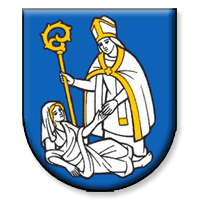 Názov materiáluZávery komisie kultúry a vzdelávaniaZávery komisie kultúry a vzdelávaniaPredkladáMgr. Gabriela MištinováPodpis:SpracovateľPodpis:Dátum rokovania14. 12. 201614. 12. 2016Dôvod predloženiaRKC – farnosť Nováky1 000,00Materské centrum Nováčik, Nováky   700,00Slovenský zväz záhradkárov ZO 24-1,Nováky2 000,00Dychová hudba NCHZ Nováky1 200,00Miestny odbor Matice Slovenskej Nováky1 500,00Slovenský rybársky zväz, Mestská organizácia Prievidza2 500,00FS Marínka Nováky1 000,00Spolu9 900,00